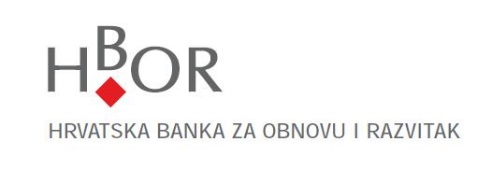 Data on Client's Beneficial OwnersData on business entity:	Person authorised to represent:Pursuant to Articles 23 and 24 of the Anti-Money Laundering and Counter-Terrorism Financing Act (Official Gazette of the Republic of Croatia Nos. 87/08, 25/12), HBOR is obliged to obtain data on business entities’ beneficial owners.Client’s beneficial owner is defined as follows:In the case of legal entities, subsidiaries, representative offices and other entities incorporated under domestic or foreign law that have the status of a legal entity:natural person that ultimately owns or controls a legal entity through direct or indirect ownership or natural person that exercises control over a sufficient percentage of shares or voting rights in the respective legal entity, whereas a percentage of 25% plus one share is deemed sufficient to meet this criterion,natural person who otherwise exercises control over the management board of a legal entity;In the case of legal entities, such as foundations, and legal arrangements, such as trusts which administer and distribute funds: natural person who is a beneficial owner of 25% or more of the property rights of a legal arrangement, if future beneficial users have already been determined,people in whose main interest a legal arrangement or legal entity is set or in whose interest it operates, if natural persons or legal entities that will benefit from the legal arrangement have not been determined yet, andnatural person who exercises control over 25% or more of the property rights of a legal arrangement.Direct owner is any natural person that participates directly in the ownership structure of the business entity for which data are given.Indirect owner is any natural person or legal entity that is the owner of another legal entity participating in the ownership structure of the business entity.Owner 1Owner 2Owner 3Owner 4By signing this Questionnaire, I confirm that all the data contained herein are true and I authorise HBOR to verify all the data given. I will personally inform you within 15 working days should any change occur relating to the data given above.Consent for the processing/use of data contained in the Data on Client’s Beneficial Owners for due diligence purposes with regard to legal entities with an objective of entering into business relationship related to HBOR’s products/servicesI herewith give consent to HBOR to process the data/use the data contained in the aforementioned Questionnaire for indisputable identification purposes and for the purpose of entering into business relationship under all HBOR’s products/services. Such data are considered banking secret and can be used for HBOR’s purposes only, except in cases referred to in Article 157, paragraph 3 of the Credit Institution Act (Official Gazette of the Republic of Croatia No. 159/13).Attachments:Table 1Table 2Name of business entity:Name of business entity:Address (headquarters):Address (headquarters):PIN:MB/MBO/MIBPG:Name and family name:Position:Telephone:E-mail:Name and family name:Place and date of birth:Address of residence:Address of residence:Citizenship:Person is:Type of ownership:Percentage of ownership:Name and family name:Place and date of birth:Address of residence:Address of residence:Citizenship:Person is:Type of ownership:Percentage of ownership:Name and family name:Place and date of birth:Address of residence:Address of residence:Citizenship:Person is:Type of ownership:Percentage of ownership:Name and family name:Place and date of birth:Address of residence:Address of residence:Citizenship:Person is:Type of ownership:Percentage of ownership:Place and dateName and family name of person authorised to represent and signature Place and dateName and family name of person authorised to represent and signature 